Муниципальное бюджетное учреждение дополнительного образованияЦентр «Эдельвейс»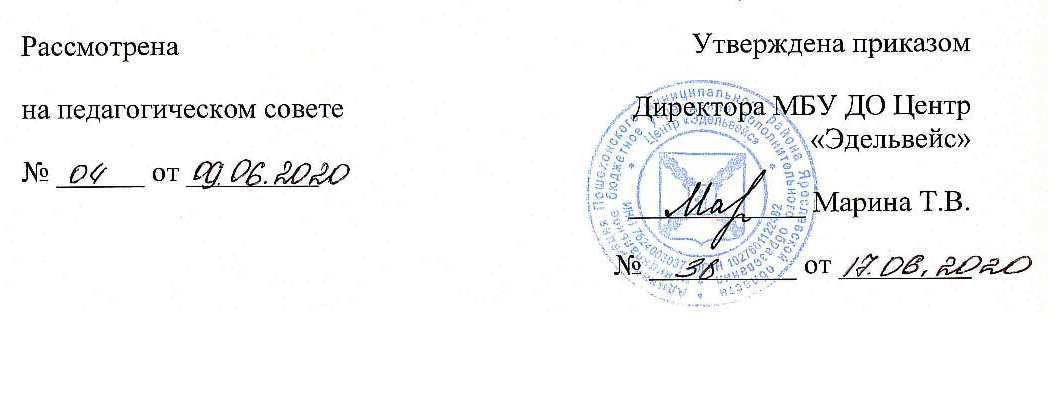 Художественная направленностьДополнительная общеобразовательнаяобщеразвивающая программа«Стильные идеи»Возраст детей: 8-11 летСрок реализации: 1 годСоставитель программы: Смирнова Марина Юрьевна,педагог дополнительного образования г.Пошехонье, 2020Пояснительная запискаДополнительная общеобразовательная общеразвивающая программа «Стильные идеи» (далее - Программа) разработана с учетом действующих федеральных, региональных нормативно-правовых документов и локальных актов, имеет художественную направленность. Вид программы:  общеобразовательная Уровень реализации:  основнойУровень освоения:  базовыйСпособ освоения:  креативныйПрограмма разработана в соответствии с Федеральным законом Российской Федерации от 29 декабря 2012 г. № 273-ФЗ «Об образовании в Российской Федерации», Приказом Министерства просвещения РФ от 09 ноября 2018 г. № 196 «Об утверждении Порядка организации и осуществления образовательной деятельности по дополнительным общеобразовательным программам», Концепцией развития дополнительного образования детей, утвержденной распоряжением Правительства Российской Федерации от 4 сентября 2014 г. № 1726-р, Постановлением Правительства эпидемиологических требований к устройству, содержанию и организации режима работы образовательных организаций дополнительного образования детей (СанПиН 2.4.4.3172-14), Нормативными и уставными документами МБУ ДО Центр «Эдельвейс».В настоящее время практически невозможно найти какую-либо сферу деятельности человека, так или иначе не связанную с дизайном и, следовательно, дизайн необходимо рассматривать как культурную потребность общества. Это не просто культура восприятия, а определенный уровень проектного мышления, который характеризует степень нравственного, духовного и профессионального развития личности. Быть дизайнером в современном мире – это не только умение создавать необычные вещи, но и обладать, способностью увидеть новую идею преображения пространства. Причем объекты, над которыми работают дизайнеры, могут быть разными. Дизайн применяется ко всему, именно поэтому профессия дизайнера становится все более востребованной в нашем мире. Это означает, что открываются безграничные возможности самовыражения. Использование в работе различных материалов (кожи, ткани, тесьмы, бусин, перьев, шишек, пуговиц и многого другого) способствует развитию творческой фантазии и воображения, которые необходимо развивать у детей с раннего возраста.Актуальность  программы  заключается  в  том,  что  она  расширяет возможности  в  развитии  креативных  способностей  детей,  стимулирует  их познавательную деятельность в области современного искусства, а также в ее практической  направленности. Закрепление шаблонов в творчестве ребенка представляет для него опасность и поэтому необходимо вводить новые виды деятельности, способствующие стимулированию собственного творчества ребенка, такие как занятия по детскому дизайну. Актуальность данной программы определяется и тем, что предоставляет возможность познакомить обучающихся с рядом профессий, связанных с дизайнерской деятельностью посредством экскурсий и встреч с мастерами своего дела. Таким образом,  решается актуальная для детей и подростков задача ранней профориентации.Отличительная особенность программы  заключается в том, что программа дает возможность не только изучить различные техники декоративно-прикладного искусства, но и применить их, используя комплексно, при проектировании разнообразных предметов для украшения интерьера, аксессуаров и всего, что так или иначе окружает нашу жизнь. Она отражает  актуальные  темы,  позволяющие  познакомить обучающихся с различными  видами дизайна; способствует формированию  умений и  навыков  посредством  проектирования,  декорирования  и  изготовления различных объектов декоративно-прикладного искусства. Программа достаточно мобильна и позволяет включать  в  практические  занятия  новые  технологии и  материалы, используемые в современном декоре.Новизной  данной  программы  является  выполнение  творческих проектов  на  всех  этапах  обучения,  что  даёт  возможность  ребёнку самопрезентации себя через особое дизайнерское мышление.Рисование, конструирование из разных материалов - все это доступные средства приобщения детей к творческой деятельности. В будущем каждый обучающийся сможет использовать свой художественный опыт в своей жизни по законам красоты и порядка, что является основной задачей и содержанием дизайн-деятельности.В данной программе изучаются техники: лепка  из разных пластических материалов; изделия из фоамирана, фетра, природного материала, вязание и изделия из ниток, вышивка бисером и изготовление аксессуаров из разных материалов, поделки из джинсовой ткани и др.Разнообразие техник декоративно-прикладного искусства, развивает воображение и эмоциональную отзывчивость детей, раскрывает творческие способности благодаря установлению связи между миром цвета, формы, образа и миром чувств и эмоций. Для развития творческой деятельности программой предусмотрено: система постоянно усложняющихся заданий с разными вариантами сложности, это обеспечивает овладение приемами творческой работы всеми обучающимися; в каждом задании предусматривается исполнительский и творческий компонент.Место реализации программы: МБУ ДО Центр «Эдельвейс».  Адресат программы – обучающиеся 8-11 лет. В группу для обучения принимаются дети, закончившие программу «Студия: Декоративная лепка» и другие по желанию, специального отбора не производится. Принимаются все желающие.  Курс  основан  на изучении разных техник декоративно-прикладного творчества, знакомству с необходимыми материалами и приёмами работы.  Объем программы –144 часа. Указанное в программе количество часов на изучение программы преподаватель может распределять самостоятельно, добавлять разделы, опираясь на собственный опыт, имея в виду подготовленность обучающихся и условия работы в данной группе.Срок реализации: Программа рассчитана на 	1 год обучения (базовый  уровень).  Режим занятий: занятия проходят 2 раза в неделю – по 2 академических часа с перерывом 10 мин. Продолжительность 1 занятия 40 минут.Наполняемость группы –12 человек. Форма обучения – очная. Педагогическая целесообразность программы состоит  в формировании у обучающихся чувства ответственности в исполнении своей индивидуальной функции в коллективном процессе (изготовление работ для выставок), с одной стороны, и проявления своих творческих способностей в работе с использованием всех изученных техник декоративно-прикладного искусства при выполнении индивидуальных заданий. Программа развивает творческое воображение и фантазию, обладает необходимой эмоциональностью, привлекательностью, эффективностью. Программа «Стильные идеи» предполагает развитие у детей художественного вкуса, творческих способностей.  Кроме того, развивает у детей усидчивость, самостоятельность, старательность и аккуратность, моторику рук и общую ручную умелость; прививает трудолюбие, ответственность, умение довести начатое дело до конца; придает уверенность в своих силах; совершенствует навыки общения и сотрудничества в коллективе. Обучающиеся больше узнают об искусстве дизайна и учатся сами создавать оригинальные композиции.Особенности организации образовательного процессаОсновной формой организации обучения является групповая, индивидуальная  и парная. Каждое занятие по темам программы, как правило, включает теоретическую часть и практическое выполнение задания.Информационным средством обучения является использование на занятияхкомпьютерных технологий с показом мастер-классов дизайнеров, творческих и учебных работ обучающихся, экскурсий по музеям мира и др.Групповые занятия позволяют педагогу подавать самый разнообразный материал, и являются традиционными для ребенка.  Парное взаимодействие способствует, с одной стороны, развитию коммуникативных навыков (умению договариваться, уступать, выслушивать другого, понятно и убедительно излагать свои пожелания и требования, совместно решать проблемы, радоваться достижениям другого и т.п.), а с другой стороны, закрепление знаний, умений и навыков, полученных при групповой форме обучения. Индивидуальные занятия предусмотрены как для детей, имеющих проблемы в обучении и развитии, так и для детей, опережающих своих сверстников.Программа предусматривает в основном групповые и парные занятия, цель которых помочь уверенно чувствовать себя в различных видах деятельности. Целью проведения индивидуальных занятий является развитие уникального сочетания способностей, умений и навыков, и даже начальных профессиональных предпочтений.Структура каждого занятия зависит от конкретной темы и решаемых в ней задач.Большое внимание уделяется правильной организации рабочего места учащихся и технике безопасности.Возникающая в коллективе атмосфера психологического комфорта, общения и свободной самореализации наиболее благоприятствует развитию творческих способностей каждого, установлению взаимопонимания и появлению дружеских связей.Неотъемлемой частью программы являются выставки детских работ. Это способствует развитию у них инициативы, формирует чувство ответственности, создает коллектив единомышленников.Методы обучения, используемые в программе: наглядный метод, объяснительно - иллюстративный, педагогический показ, наблюдение, творческие задания, словесный метод, метод самостоятельной работы, метод проблемного обучения, частично - поисковый.	Цель программы: развитие творческих способностей, формирование у обучающихся особого стиля мышления направленного на преобразование окружающей среды, посредством освоения различных техник декоративно – прикладного творчества.Задачи программы:закреплять и расширять знания о роли декоративно-прикладного искусства в жизни человека; ознакомить с основами знаний в области композиции, стиля в дизайне; основами различных техник современного декора;формировать образное, пространственное мышление и умение выразить свою мысль с помощью эскиза, рисунка, объемных форм; формировать навыки и совершенствовать умения при освоении техник:  изделия из фоамирана, фетра, вышивка бисером, изделия из джинсовой ткани, вязание на спицах;   формировать навыки контроля и оценки собственной и совместной деятельностиразвивать творческое воображение, эстетическое восприятие и устойчивый интерес к творчеству; развивать умение ориентироваться в проблемных ситуациях; умение  планировать и управлять собственной деятельностью;развивать коммуникативную компетентность;воспитывать самостоятельность, ответственность, трудолюбие, культуру общения. Ожидаемый результат:В результате освоения программы «Стильные идеи» дети:расширят знания: о разнообразии видов и жанров декоративно-прикладного искусства;о законах композиции и стиля в дизайне;об истории возникновения отдельных видов декоративно-прикладного искусства;овладеют:приёмами работы в техниках:  изделия из фоамирана, фетра, вышивка бисером, изделия из джинсовой ткани, вязание на спицах;   способностью работать с различными источниками информации, проводить анализ и отбор нужной информации для выполнения изделия;умением планировать и управлять собственной деятельностью по изготовлению изделия;навыками контроля и оценки собственной и совместной деятельности в процессе выполнения работы;особым дизайнерским мышлением;способами презентации себя и своей деятельности, уметь принимать и передавать информацию будут знать: понятия: дизайн, композиция, закономерности и средства композиции; стиль, имидж, комплект, дизайн, интерьер, декор, дизайнер, замысел,  декоративная композиция, панно и др.;названия и особенности декоративно-прикладных техник: изделия из фоамирана, фетра, вышивка бисером, изделия из джинсовой ткани, вязание на спицах;   технику безопасности труда;способы подготовки и хранения материала;последовательность выполнения операций в техниках: изделия из фоамирана. фетра, вышивка бисером, изделия из джинсовой ткани, вязание на спицах;     уметь: самостоятельно выполнять работу по предложенному и самостоятельно составленному плану с опорой на рисунок, схему, чертеж в различных техниках декоративно – прикладного творчества:  изделия из фоамирана, фетра, вышивка бисером, изделия из джинсовой ткани, вязание на спицах;   выделять основные этапы изготовления изделия, устанавливать последовательность выполнения технологических операций, осуществлять самоконтроль; проявлять элементы творчества на всех этапах; самостоятельно искать решения различных творческих задач; уверено пользоваться инструментами и приспособлениями необходимыми для работы; соблюдать правила безопасности и организации труда. Учебный планСодержание программыВводное занятие.Общие понятия по технике безопасности, основы гигиены и безопасности на занятиях. Формирование интереса к декоративно - прикладному искусству.Знакомство с планом работы творческого объединения и интернет ресурсами.Игры на знакомство.ФоамиранПростые цветы для броши из простого фоамирана  (ромашка, одуванчик, василек).Теория: История возникновения фоамирана, производство, технология обработки, технология окраски, технология склеивания. Особенности крепления на брошь.  Практика: Изготовление простых цветов (ромашки, одуванчики и васильки) для броши. Крепление на брошь.Пушистики из простого и зефирного фоамирана Теория: Отличительные особенности фоамиранов - зефирного	и простого.Практика: Изготовление пушистиков из простого и зефирного фоамирана.Особенности крепления на резинку для волос, с помощью фетрового пятачка.Цветы в украшении интерьера. Простые цветы на стебле.Теория: Сочетание цветов. Цвета компаньены в букетиках. Технология изготовления фиалки и орхидеи.Практика: Изготовление фиалок из простого фоамирана, крепление цветов и листьев на проволоку и заливка готового цветка в цветочный горшок.Изготовление орхидеи с применением молда, простая тонировка лепестков масляной пастелью. Сборка веточки орхидеи, обмотка стебля теймп лентой.Простые цветы с акриловой тонировкой Теория: Повторение истории возникновения, производство, технология обработки, технология окраски, технология склеивания. Сочетание цветов. Новые виды фоамирана - зефирный, шелковый. Особенности покраски фоамирана акрилом. Основы фотографирования изделий из фоамирана. Изучение спроса и изучение рынка.Практика: Изготовление простых цветов с акриловой тонировкой.Куклы в украшении интерьера. Простые куклыТеория: История создания кукол из фоамирана, декоративность и сложности.Практика: Обтяжка пенопластого шара фоамираном, вырезание волос и приклеивание волос на голову. Выкраивание пуловища, декорирование платья.Изготовление магнита «Зонтик»Теория: Раскрой зонта, выбор фоамирана по толщине.Практика: Изготовление зонтиков, крепление к магниту.ФетрПростые и многослойные цветы из фетраТеория: Знакомство с фетром. Техника безопасности при работе с колющими и режущими инструментами. Цветовая сочетаемость и приемы работы с ним. Технология изготовления простых и многослойных цветов.Практика: Крой заготовок из фетра, особенности при крое. Сшивание и склеивание заготовок.Украшения из фетраТеория: Колье и браслеты в истории украшений. Изучение интернет ресурсов по теме фетр, подбор идеи.Практика: Изготовление выбранных изделий: колье и браслета.Броши из фетраТеория: Техника безопасности при работе с колющими и режущими инструментами. Цветовая сочетаемость и приемы работы с ним. Изготовление брошей в смешанной технике. Расшивание изделий по клеевой аппликации. Основы фотографирования изделий ручного труда.Изучение спроса и изучение рынка.Практика: изготовление брошей (лисичка, попугай, котик, арбуз, девочка, кактус и другие на выбор)Суккуленты в украшении интерьера.Суккуленты из фоамирана.Теория: Изучение истории суккулентов. Технология изготовления суккулентов из фоамирана.Практика:  Изготовление суккулентов из фоамирана.Суккуленты из фетра.Теория: Технология изготовления суккулентов из фетра.Практика: Изготовление суккулентов из фетра.Вышивка бисеромБрошь расшитая бисеромТеория: Знакомство с материалами. Техника безопасности при работе с колющими и режущими инструментами. Бисер, фетр, стеклюрус, бисины, паетки.  Выбор материала. Цветовое и размерное сочетание. Знакомствос вышивкой бисером.  Обработка края изделия. Приемы вышивания бисером.Практика: Простые приемы вышивания бисером. Вышивание простых брошек бисером (котик, бабочка, птичка, фламинго, перо волшебной птицы, сердечко  и других по выбору)Поделки из джинсовой тканиТеория: Особенности работы с джинсовой тканью. Разнообразие вариантов изделий. Технология изготовления аппликаций на разную тему. Сумочка-кошелек, пенал, подушечка из джинсовой ткани. Приемы работы.Практика: Изготовление аппликаций для украшения комнаты: «Лисичка», «Совушка», «Белочка», «Птицы», «Собачки» и другие по выбору.Изготовление сумочки-кошелька, пенала или подушечки.Поделки из ниток для украшения интерьераТеория: Многообразие идей поделок из ниток. Виды и свойства ниток. Игрушки из помпонов. Технология изготовления.Практика: Изготовление из помпонов игрушки «Панда»;Изготовление цветов и составление букета.Моталки из ниток.Теория: Веселые моталки. Технология изготовления поделок в технике «моталки». Заготовка жгутов путем  обматывания проволоки нитками.Практика: Изготовление поделок из жгутов «Слон», «Лягушка», «Собачка» и других по выбору.Вязание на спицахТеория: Основные приемы вязания спицами.Знакомство с понятиями «набор петель», «лицевая петля», «изнаночная петля», «чулочное вязание», «платочное вязание», «кромочные петли». Прибавление и убавление петель разными способами. Узоры из лицевых и изнаночных петель. Вязание резинки разными способами.Практика: Набор петель; вязание лицевых и изнаночных петель; закрепление петель. Отработка умения прибавлять и убавлять петли. Вязание резинки разными способами.Творческая работа – вязание мягкой игрушки «Котик».Календарный учебный графикРеализация дополнительной общеобразовательной (общеразвивающей) программы «Стильные идеи»Занятия по подготовке к конкурсам, проводятся и записываются в журнал согласно датам их проведения Условия реализации программыДля организации и осуществления педагогического процесса по данной программе необходима определенная материально техническая база. Помещение, должно отвечать санитарно - гигиеническим требованиям: оно должно быть достаточно светлое, просторное, проветриваемое. У каждого ребенка должно быть свое рабочее место и набор необходимых инструментов. Необходим шкаф для хранения материалов и незаконченных изделий, оборудования и методической литературы. Стенды для размещения методических пособий, образцов изделий. Стенды  для размещения готовых творческих работ обучающихся. Литература: освещающая основные приемы и технологии работы с фоамиронам,  фетром, тканями, нитками; содержащая фотообразцы изделий, иллюстрации.Материально- техническое обеспечениеДля реализации успешной работы обучающимся необходимы:наглядные пособия по темам; видео-, аудио материалы; дидактические материалы.Материалы и инструменты для занятий:Материалы: фоамиран разных цветов, фетр, джинсовая ткань, разные нити для вызания, бисер, бусины, стеклярус, иголки, нитки швейные, проволока, картон, клей ПВА.Инструменты: ножницы, шило, клей-пистолет.Кадровое обеспечениеТребования к квалификации педагога дополнительного образования: высшее профессиональное образование или среднее профессиональное образование в области, соответствующей профилю кружка, секции, студии, без предъявления требований к стажу работы, либо высшее профессиональное образование или среднее профессиональное образование и дополнительное профессиональное образование по направлению "Образование и педагогика" без предъявления требований к стажу работы.Формы аттестации Приемлемыми формами для определения результативности усвоения программы «Стильные идеи» отражающие цели и задачи программы являются: творческая работа;  выставки; создание альбома лучших работ, опрос,  анализ   творческих работ; наблюдение за детьми в процессе работы; конкурсы внутри объединения и учреждения; итоговые занятия в конце обучения.Методы отслеживания результативности: педагогическое наблюдение; педагогический анализ результатов тестирования, опрос,  выполнение творческих заданий, участие в выставках, мониторинг.Виды аттестации/контроля: - входной контроль, который выявляет исходный уровень подготовки обучающихся по определенному направлению;- тематический контроль, который осуществляется периодически по мере прохождения новой техники исполнения и имеет целью систематизацию знаний обучающихся; - итоговый контроль, проводится в конце учебного года. Цель его проведения - определение уровня усвоения программы каждым ребенком. Для закрепления полученных знаний и умений большое значение имеет коллективный анализ творческих работ. При этом отмечаются наиболее удачные решения, оригинальные подходы к выполнению задания, разбираются характерные ошибки. Мониторинг образовательных результатовМониторинг образовательных результатов проводится в соответствии с системой мониторинга, разработанного в МБУ ДО Центр «Эдельвейс».4. Методическое обеспечение программыПри реализации программы могут использоваться  следующие формы проведения занятий: Лекция. Беседа. Экскурсия. Практикум. Мозговой штурм. Комбинированное занятие. Нетрадиционные формы (видео – занятие, творческая мастерская, занятие-эксперимент, выставка-презентация, художественный совет т.д.). Занятие – лекцияКак правило, это занятия, на которых излагается значительная часть теоретического материала изучаемой темы. В зависимости от дидактических задач и логики учебного материала распространены: вводные; установочные; текущие; обзорные лекции. По характеру положения и деятельности обучающихся  лекция может быть: информационной; объяснительной; лекцией-беседой. Лекционная форма проведения занятий целесообразна при изучении нового материала, мало связанного с ранее изученным, рассмотрении сложного для самостоятельного изучения материала, подаче информации крупными блоками, в плане реализации теории укрупнения дидактических единиц в обучении, выполнении определенного вида заданий по одной или нескольким темам, разделам, применении изученного материала при решении практических задач. Занятие – беседа. В форме беседы проводится и опрос, и объяснение нового материала. Характерная особенность этой формы занятия состоит в том, что обучающиеся принимают в нем активное участие — отвечают на вопросы, делают самостоятельные выводы, объясняют явления. Все это корректирует педагог, он руководит такой беседой, уточняет и окончательно формулирует ответы.   Занятие – экскурсия. На занятия - экскурсии переносятся основные задачи учебных экскурсий: обогащение знаний обучающихся; установление связи теории с практикой, с жизненными явлениями и процессами; развитие технических способностей обучающихся, их самостоятельности, организованности; воспитание положительного отношения к учению. По содержанию занятия - экскурсии делятся на тематические, охватывающие одну или несколько тем программы, и комплексные, базирующиеся на содержании взаимосвязанных тем программы Занятия-практикумы, помимо решения своей специальной задачи - усиления практической направленности обучения, не только тесным образом связаны с изученным материалом, но и способствуют прочному, неформальному его усвоению. Основной формой их проведения являются практические на которых обучающиеся самостоятельно упражняются в практическом применении усвоенных теоретических знаний и умений. Различают установочные, иллюстративные, тренировочные, исследовательские, творческие и обобщающие занятия-практикумы. Основным способом организации деятельности детей на практикуме является групповая форма работы. При этом каждая группа из 2-3 человек выполняет, как правило, отличающуюся от других практическую работу.  Самостоятельная учебная работа обучающихся - любая организованная педагогом активная деятельность, направленная на выполнение поставленной дидактической цели в специально отведенное для этого время: поиск знаний, их осмысление, закрепление, формирование и развитие умений и навыков, обобщение и систематизация знаний. Как дидактическое явление, самостоятельная учебная работа  представляет собой, с одной стороны, учебное задание, с другой - форму проявления соответствующей деятельности: памяти, мышления, творческого воображения при выполнении учеником учебного задания, которое в конечном счете приводит школьника либо к получению нового знания, либо к углублению и расширению сферы действия уже полученных знаний.Комбинированное занятие характеризуется постановкой и достижением нескольких дидактических целей. Их многочисленными комбинациями определяются разновидности комбинированных занятий. 7. Нетрадиционные формы занятийВидео-занятие - это небольшой по объему узкоспециализированный материал, который помогает разобраться с отдельными аспектами тем программы. Творческая мастерская - предполагает самостоятельную поисковую, исследовательскую, творческую деятельность учащихся по построению собственных знаний и демонстрации умений. Она состоит из ряда заданий, которые направляют работу ребят в нужное русло, но внутри каждого задания обучающиеся абсолютно свободны. Мастерская начинается с актуализации знаний каждого по данной теме, которые затем обогащаются знаниями товарищей по группе. На следующем этапе выполняются творческие практические задания, результат которых затем оценивается всеми обучающимися. Занятие-эксперимент - развитие у обучающихся умения самостоятельно получать знания - умение учиться. Занятие-эксперимент проводится для углубленного изучение избранной темы, сбора дополнительной информации, модельного решения поставленных индивидуальных и групповых творческих задач. Выставка-презентация  используется в качестве заключительного занятия по темам и итогам года. Имеет двоякую цель – демонстрацию выполненных обучающимися в ходе изучения темы или всего курса работ и защиту работ авторами. В ходе выставки-презентации проводится самоанализ и взаимоанализ выполненных проектов, обучающиеся учатся представлять свою работу, демонстрируют знание теории и практические умения.      Методы, применяемые при реализации программы: Объяснительно - иллюстративный - предъявление информации различными способами (объяснение, рассказ, беседа, инструктаж, демонстрация, работа с технологическими картами и др.); Эвристический - метод творческой деятельности (создание эскизов, аксессуаров и т.д.) Проблемный – постановка проблемы и самостоятельный поиск еѐ решения обучающимися; Репродуктивный - воспроизводство знаний и способов деятельности (форма: изготовление образцов стежков и различных видов вязания и по схеме, беседа); Частично - поисковый - решение проблемных задач с помощью педагога; Поисковый – самостоятельное решение проблем; Метод проблемного изложения - постановка проблемы педагогам, решение ее самим педагогом, соучастие обучающихся при решении. Метод проектов. Проектно-ориентированное обучение – это систематический учебный метод, вовлекающий учащихся в процесс приобретения знаний и умений с помощью широкой исследовательской деятельности, базирующейся на комплексных, реальных вопросах и тщательно проработанных заданиях. Метод эвристических вопросов предполагает для отыскания сведений о каком-либо событии или объекте. Предполагает следующие семь ключевых вопросов: Кто? Что? Зачем? Чем? Где? Когда? Как? Метод сравнения применяется для сравнения разных методов обработки узлов изделия. Метод эвристического наблюдения ставит целью научить детей добывать и конструировать знания с помощью наблюдений. Одновременно с получением заданной педагогом информации многие обучающиеся видят и другие особенности объекта, т.е. добывают новую информацию и конструируют новые знания. Метод прогнозирования применяется к реальному или планируемому процессу. Спустя заданное время прогноз сравнивается с реальностью. Проводится обсуждение результатов, делаются выводы. Метод ошибок предполагает изменение устоявшегося негативного отношения к ошибкам, замену его на конструктивное использование ошибок. Ошибка рассматривается как источник противоречий, феноменов, исключений из правил, новых знаний, которые рождаются на противопоставлении общепринятым.  Креативные методы обучения ориентированы на создание обучающимися личного образовательного продукта – аксессуара или изделия по собственному эскизу с учетом накопленных знаний и поиском оптимального метода обработки. «Мозговой штурм» ставит основной задачей сбор как можно большего числа идей в результате освобождения участников обсуждения от инерции мышления и стереотипов. Метод планирования предполагает планирование образовательной деятельности на определенный период - занятие, неделю, тему, творческую работу. Методы рефлексии помогают обучающимся формулировать способы своей деятельности, возникающие проблемы, пути их решения и полученные результаты, что приводит к осознанному образовательному процессу. Методы самооценки вытекают из методов рефлексии, носят количественный и качественный характер, отражают полноту достижения обучающимся цели. При реализации программы применяются педагогические технологии личностно-ориентированного обучения: Технология личностно-ориентированного обучения сочетает обучение (нормативно-сообразная деятельность общества) и учение (индивидуальная деятельность ребенка). В технологии личностно-ориентированного обучения центр всей образовательной системы – индивидуальность детской личности, следовательно, методическую основу этой технологии составляют дифференциация и индивидуализация обучения. Технология индивидуализации обучения – такая технология обучения, при которой индивидуальный подход и индивидуальная форма обучения являются приоритетными. Индивидуальное обучение позволяет адаптировать содержание, методы, формы, темп обучения к индивидуальным особенностям каждого ребенка, следить за его продвижением в обучении, вносить необходимую коррекцию. Это позволяет обучающемуся работать экономно, контролировать свои затраты, что гарантирует успех в обучении. Групповые технологии, которые предполагают организацию совместных действий, коммуникацию, общение, взаимопонимание, взаимопомощь, взаимокоррекцию. Особенности групповой технологии заключаются в том, что учебная группа делится на подгруппы для решения и выполнения конкретных задач; задание выполняется таким образом, чтобы был виден вклад каждого обучающегося. Технология коллективной творческой деятельности, в которой достижение творческого уровня является приоритетной целью. Технология предполагает такую организацию совместной деятельности  детей и взрослых, при которой все члены коллектива участвуют в планировании, подготовке, осуществлении и анализе любого дела. Технология исследовательского (проблемного) обучения, при которой организация занятий предполагает создание под руководством педагога проблемных ситуаций и активную деятельность обучающихся по их разрешению, в результате чего происходит овладение знаниями, умениями и навыками; образовательный процесс строится как поиск новых познавательных ориентиров. Особенностью данного подхода является реализация идеи «обучение через открытие». Работа с родителямиРаботая с ребенком, мы неизбежно сталкиваемся с родителями детей, и, как показала практика, чем теснее взаимосвязь педагога и родителей, тем успешнее становится ребенок. Отсутствие такого важного фактора как постоянное общение детей и родителей друг с другом в играх и на праздниках, не позволяет ребенку в должной степени адаптироваться к социуму, накопить опыт социальных ролей, уважительного отношения к старшим, поэтому нередко растет отчуждение между родными и близкими, родителями и детьми. Необходимо каждый успех ребенка доводить до родителей.  Одна из задач педагога – установить доверительные отношения с родителями. Педагогу необходимо заручиться родительской поддержкой, способствовать их заинтересованности в результативности личностной, образовательной, творческо-исследовательской деятельности ребенка. Считаем необходимым в работе с родителями: - находить в каждом ребенке что-то хорошее и хвалить от души детей;-уметь выстраивать гибкие взаимоотношения; - уметь договариваться;- уметь устанавливать доверительные, доброжелательные отношения;- учитывать индивидуальные рекомендации родителей по взаимодействию с ребенком; - по возможности привлекать родителей к творческо-образовательному процессу;-важно подчеркнуть личностные достижения ребенка в образовании, что укрепляет связь родителей с ребенком.  В течение года с родителями проводятся родительские собрания, необходимо проводить консультации по вопросам обучения и воспитания детей, проводить совместные мероприятия:  родитель – ребенок – педагог.5. Список литературыБольшаков М. В. Декор и орнамент в книге – М.;1990 Волков Н.Н. Цвет в живописи – М.; 1984 Вильямс Р. Дизайн для недизайнеров /Пер с англ. В. Овчинников. – М.: Символ-Плюс, 2008. – 192 с.Занятия в школе дизайна.5-9 классы. Волгоград: Учитель, 2011.Лернер И.Я. Дидактические основы методов обучения – М.; 1981Чернова С.Е. «Дизайн-студия» (Программа дод); 2011Логунова Т. Первые уроки дизайна – М.; Мозаика- Синтез, 2009Соколова О. Ю.Секреты композиции: для начинающих художников – М.; 2003.№ТемаКоличество часовКоличество часовКоличество часовФормы аттестации№ТемаВсегоТеорияПрактикаФормы аттестации1Вводное занятие211Наблюдение 2Фоамиран14212Наблюдение Опрос Выставка и анализ работТворческая работа3Фетр16214Наблюдение Опрос Выставка и анализ работТворческая работа4Суккуленты из фоамирана и фетра12210Наблюдение Опрос Выставка и анализ работТворческая работа5Вышивка бисером22418Наблюдение Опрос Выставка и анализ работТворческая работа6Поделки из джинсовой ткани12210Наблюдение Опрос Выставка и анализ работТворческая работа7Поделки из ниток14212Наблюдение Опрос Выставка и анализ работТворческая работа8Вязание на спицах34628Наблюдение Опрос Выставка и анализ работТворческая работа 9Воспитательная работа615Наблюдение 10Подготовка к конкурсам615Наблюдение Анализ работ11Аттестация422Опрос Тестирование 12Итоговое мероприятие211Наблюдение Итого:14426118№Месяц Число Время проведенияФорма Кол-во часовТема занятияМесто проведения Форма контроля1Ул. Советская,  14Ул. Советская,  14Вводное2Вводное занятие.  Знакомство с разнообразием декоративно-прикладных техник. Понятие дизайн. Виды дизайна. Входной контроль. Ул. Советская,  14 ОпросТестирование2Ул. Советская, 14Ул. Советская, 14Ознакомительное  2 ФоамиранИстория возникновения фоамирана, производство, технология обработки, технология окраски, технология склеивания. Особенности крепления на брошь.  Технология изготовления ромашки. Крепление на брошь.Берег реки Сога, район  Стрелка на реке ПертомкаНаблюдение3Ул. Советская,  14Ул. Советская,  14Комбинированное 2Изготовление пушистиков из простого и зефирного фоамирана. Изготовление одуванчика.Особенности крепления на резинку для волос, с помощью фетрового пятачка.Ул. Советская,  14Наблюдение Опрос 4Ул. Советская, 14Ул. Советская, 14Практическое 2Изготовление цветка «Василек». Технология изготовления.Ул. Советская, 14Практическая работа5Ул. Советская,  14Ул. Советская,  14Комбинированное 2 Цветы в украшении интерьера. Простые цветы на стебле. Технология изготовления фиалки. Крепление цветов и листьев на проволоку и заливка готового цветка в цветочный горшок.Ул. Советская,  14Наблюдение;Мини-выставка работ6Ул. Советская, 14Ул. Советская, 14Комбинированное 2Куклы в украшении интерьера. История создания кукол из фоамирана, декоративность и сложности.Обтяжка пенопластого шара фоамираном, вырезание волос и приклеивание волос на голову.Ул. Советская,  14Наблюдение;7Ул. Советская,  14Ул. Советская,  14Практическое 2Выкраивание пуловища куклы, декорирование платья.Ул. Советская, 14Наблюдение Мини-выставка работ8Ул. Советская, 14Ул. Советская, 14Практическое 2Изготовление магнита «Зонтик»Раскрой зонта, выбор фоамирана по толщине.Изготовление зонтиков, крепление к магниту.Ул. Советская,  14Творческая работа9Ул. Советская,  14Ул. Советская,  14Комбинированное 2Фетр Простые и многослойные цветы из фетра.Цветовая сочетаемость и приемы работы с ним. Технология изготовления простых цветов.Ул. Советская, 14Наблюдение;10Ул. Советская, 14Ул. Советская, 14Комбинированное 2Технология изготовления многослойных цветов.Ул. Советская,  14Наблюдение 11Ул. Советская,  14Ул. Советская,  14Комбинированное 2Колье и браслеты в истории украшений. Изучение интернет ресурсов по теме фетр, подбор идеи.Изготовление колье по авторской задумке.Ул. Советская,  14Наблюдение;Творческая работа12Ул. Советская, 14Ул. Советская, 14Творческий проект2Изготовление браслета по авторской задумке.Ул. Советская, 14Наблюдение Анализ работ13Ул. Советская,  14Ул. Советская,  14Чаепитие2Мероприятие на сплочение коллективаУл. Советская,  14Наблюдение 14Ул. Советская, 14Ул. Советская, 14Комбинированное 2Броши из фетра в смешанной технике. Расшивание изделий по клеевой аппликации. Изучение спроса и изучение рынка.Изготовление броши «Лисичка». Крепление к основе. Ул. Советская,  14Наблюдение:Мини-выставка работ15Ул. Советская,  14Ул. Советская,  14Практическое 2Изготовление броши «Попугайчик».Крепление к основе.Ул. Советская, 14Наблюдение:Мини-выставка работ16Ул. Советская, 14Ул. Советская, 14Практическое 2Изготовление броши «Арбуз».Крепление к основе.Ул. Советская,  14Наблюдение:Мини-выставка работ17Ул. Советская,  14Ул. Советская,  14Практическое 2Изготовление броши «Девочка». Крепление  к основе.Основы фотографирования изделий ручного труда.Ул. Советская,  14Наблюдение:Мини-выставка работ;Опрос18Ул. Советская, 14Ул. Советская, 14Комбинированное 2Суккуленты в украшении интерьера.Суккуленты из фоамирана. Технология изготовления цветов. Окрашивание. Изготовление цветов.Ул. Советская, 14Наблюдение 19Ул. Советская,  14Ул. Советская,  14Практическое 2Изготовление суккулентов. Сборка композиции.Ул. Советская,  14Наблюдение 20Ул. Советская, 14Ул. Советская, 14Практическое 2Суккуленты из фетра. Технология изготовления.Ул. Советская, 14Наблюдение Анализ работ21Ул. Советская,  14Ул. Советская,  14Творческий проект2Изготовление цветов.Ул. Советская,  14Наблюдение 22Ул. Советская, 14Ул. Советская, 14Практическое 2Изготовление цветов.Ул. Советская, 14Наблюдение:Мини-выставка работ;Опрос 23Ул. Советская,  14Ул. Советская,  14Защита проекта2Оформление композиции. Декорирование.Ул. Советская,  14Презентация работ;Опрос24Ул. Советская, 14Ул. Советская, 14Комбинированное 2Вышивка бисеромБрошь расшитая бисером. Выбор материала. Цветовое и размерное сочетание. Технология работы.  Простые приемы вышивания бисером. Обработка края изделия.Ул. Советская, 14Наблюдение 25Ул. Советская,  14Ул. Советская,  14Комбинированное 2Вышивание простых брошек бисером. Этапы работы. Изготовление броши «Котик»Ул. Советская,  14Наблюдение Анализ работ26Ул. Советская, 14Ул. Советская, 14Аукцион знаний2АттестацияУл. Советская, 14Опрос 27Ул. Советская,  14Ул. Советская,  14Комбинированное 2Подготовка основы. Обработка края (прошивание бисером или канителью).  Крепление запора.Ул. Советская,  14Наблюдение 28Ул. Советская, 14Ул. Советская, 14Практическое 2Изготовление броши «Бабочка» поэтапно.Ул. Советская, 14Наблюдение 29Ул. Советская,  14Ул. Советская,  14Практическое 2Подготовка основы. Обработка края. Крепление запора.Ул. Советская,  14Анализ работ30Ул. Советская, 14Ул. Советская, 14Практическое 2Изготовление броши «Фламинго» поэтапно.Ул. Советская, 14Наблюдение 31Ул. Советская,  14Ул. Советская,  14Практическое 2Подготовка основы. Обработка края. Крепление запора.Ул. Советская,  14Анализ работ32Ул. Советская, 14Ул. Советская, 14Практическое 2Изготовление броши «Перо сказочной птицы»Ул. Советская, 14Наблюдение 33Ул. Советская,  14Ул. Советская,  14Практическое 2Подготовка основы. Обработка края. Крепление запора.Ул. Советская,  14Анализ работ34Ул. Советская, 14Ул. Советская, 14Творческий проект2Изготовление броши по собственному замыслу.Ул. Советская, 14Наблюдение 35Ул. Советская,  14Ул. Советская,  14Комбинированное 2Изготовление броши. Презентация работы.Ул. Советская,  14Анализ работМини - выставка36Ул. Советская, 14Ул. Советская, 14Комбинированное 2Поделки из джинсовой ткани. Изготовление аппликаций. Особенности работы. Аппликация «Лисичка»Ул. Советская, 14Наблюдение 37Ул. Советская,  14Ул. Советская,  14Практическое 2Аппликация «Совушки»Ул. Советская,  14Наблюдение Анализ работ 38Ул. Советская, 14Ул. Советская, 14Практическое 2Аппликация «Белочка»Ул. Советская, 14Наблюдение Мини-выставка работ39Ул. Советская,  14Ул. Советская,  14Комбинированное 2Сумочка – кошелек из джинсовой ткани. Раскрой и сшивание деталей.Ул. Советская,  14Наблюдение 40Ул. Советская, 14Ул. Советская, 14Практическое 2Вышивка узоров бисером и бусинами.Ул. Советская, 14Наблюдение 41Ул. Советская,  14Ул. Советская,  14Практическое 2Вшивание молнии. Дополнительный декор.Ул. Советская,  14Наблюдение Анализ работ42Ул. Советская, 14Ул. Советская, 14Игровое2Мероприятие, посвященное Дню 8 МартаУл. Советская, 14Наблюдение 43Ул. Советская,  14Ул. Советская,  14Комбинированное 2Поделки из ниток для украшения интерьераВиды и свойства ниток. Игрушки из помпонов. Технология изготовления.Изготовление из помпонов игрушки «Панда».Ул. Советская,  14Наблюдение 44Ул. Советская, 14Ул. Советская, 14Практическое 2Изготовление цветов из помпонов и составление букета.Ул. Советская, 14Наблюдение Выставка работ45Ул. Советская,  14Ул. Советская,  14Комбинированное 2Моталки из ниток. Технология изготовления поделок в технике «моталки». Заготовка жгутов путем  обматывания проволоки нитками.Изготовление поделки  «Лягушка».Ул. Советская,  14Наблюдение 46Ул. Советская, 14Ул. Советская, 14Практическое 2Изготовление поделки  «Слон». Технология работы.Ул. Советская, 14Наблюдение Анализ работ47Ул. Советская,  14Ул. Советская,  14Практическое 2Изготовление поделки «Собачка». Технология работы.Ул. Советская,  14Наблюдение Мини-выставка работ48Ул. Советская, 14Ул. Советская, 14Творческий проект2Творческая работа из ниток в любой из техник.Ул. Советская, 14Наблюдение 49Ул. Советская,  14Ул. Советская,  14Творческий проект2Завершение творческой работы.Ул. Советская,  14Выставка работ50Ул. Советская, 14Ул. Советская, 14Комбинированное 2 Вязание на спицахОсновные приемы вязания спицами.Знакомство с понятиями «набор петель».Отработка умения набирать петли.Ул. Советская, 14Наблюдение 51Ул. Советская,  14Ул. Советская,  14Практическое 2Лицевая петля. Отработка умения вязать лицевые петли.Ул. Советская,  14Наблюдение 52Ул. Советская, 14Ул. Советская, 14Практическое 2Изнаночная петля. Отработка умения вязать изнаночные петли.Ул. Советская, 14Наблюдение 53Ул. Советская,  14Ул. Советская,  14Практическое 2Чулочное вязание. Приемы.Ул. Советская,  14Наблюдение 54Ул. Советская, 14Ул. Советская, 14Практическое 2Платочное вязание. Приемы. Кромочные петли.Ул. Советская, 14Наблюдение 55Ул. Советская,  14Ул. Советская,  14Практическое 2Прибавление и убавление петель разными способами.Ул. Советская,  14Наблюдение 56Ул. Советская, 14Ул. Советская, 14Комбинированное 2Узоры из лицевых и изнаночных петель. Вязание резинки разными способами.Ул. Советская, 14Наблюдение 57Ул. Советская,  14Ул. Советская,  14Творческий проект2Вязание мягкой игрушки «Котик с мышкой». Вязание платочной вязкой.Ул. Советская,  14Наблюдение 58Ул. Советская, 14Ул. Советская, 14Практическое 2Вязание полотна платочной вязкой для туловища и головыУл. Советская, 14Наблюдение 59Ул. Советская,  14Ул. Советская,  14Практическое 2Вязание полотнаУл. Советская,  1460Ул. Советская, 14Ул. Советская, 14Практическое 2Вязание полотна. Сшиваем, разделяем на голову и туловище. Набиваем синтепоном.Ул. Советская, 1461Ул. Советская,  14Ул. Советская,  14Досуговое 2Мероприятие, посвященное Дню Победы в ВОВУл. Советская,  14Наблюдение 62Ул. Советская, 14Ул. Советская, 14Практическое 2Вязание лапок.Ул. Советская, 14Наблюдение 63Ул. Советская,  14Ул. Советская,  14Практическое 2Вязание ушек и хвоста.Ул. Советская,  14Наблюдение 64Ул. Советская, 14Ул. Советская, 14Практическое 2Сборка игрушки: пришивание лапок, ушек, хвоста. Оформление глаз, носа. Рта. Декорирование.Ул. Советская, 14Наблюдение 65Ул. Советская,  14Ул. Советская,  14Практическое 2Вязание мышки. Вязание туловища.Ул. Советская, 14Наблюдение 66Ул. Советская, 14Ул. Советская, 14Практическое 2Вязание ушек и лапок.Ул. Советская,  14Наблюдение 67Ул. Советская,  14Ул. Советская,  14Практическое 2Сборка игрушки: пришивание ушек, лапок и хвостика. Декорирование.Ул. Советская, 14Наблюдение;Анализ работ;Выставка работ 68Ул. Советская, 14Ул. Советская, 14Практическое 2Подготовка к конкурсам ДПИУл. Советская,  14Наблюдение 69Ул. Советская,  14Ул. Советская,  14Практическое 2Подготовка к конкурсам ДПИУл. Советская, 14Наблюдение 70Ул. Советская,  14Ул. Советская,  14Практическое 2Подготовка к конкурсам ДПИУл. Советская,  14Наблюдение 71Ул. Советская, 14Ул. Советская, 14Аукцион знаний2Аттестация.Ул. Советская, 14Опрос 72Ул. Советская,  14Ул. Советская,  14Занятие - игра2Итоговое занятие. Оформление итоговой выставки.Ул. Советская,  14Наблюдение Критерии		Степень выраженности оцениваемого качестваМетоды диагностикиТеоретическая подготовка ребенкаТеоретическая подготовка ребенкаТеоретическая подготовка ребенкаГлубина и широта знаний по предмету.Высокий уровень (3 балла): имеет широкий кругозор знаний по содержанию курса, владеет определёнными понятиями в декоративно-прикладного творчестваСредний уровень (2 балла): имеет неполные знания  по содержанию курса.Низкий уровень (1 балл): недостаточные знания по содержанию курса.Наблюдение;Контрольный опрос.Основы цветоведенияВысокий уровень (3 балла): знает основные и составные цвета, характеристики цвета.Средний уровень (2 балла): имеет неполные знания  о цветоведении.Низкий уровень (1 балл): недостаточные знания о цветоведении.Наблюдение;Контрольный опрос.Знание правил, средств и законов построения композицииВысокий уровень (3 балла): знает все правила, средства и законы построения композиции, законы перспективы.Средний уровень (2 балла): знает на половину правила, средства и законы построения композиции, законы перспективы.Низкий уровень (1 балл): Знает лишь несколько правил, средств и законы построения композицииНаблюдение;Контрольный опросПрактическая подготовкаПрактическая подготовкаПрактическая подготовкаУмение пользоваться приспособлениями и инструментамиВысокий уровень (3 балла):Умеет пользоваться всеми инструментами и приспособлениями самостоятельноСредний уровень (2 балла):Умеет пользоваться практически всеми инструментами и приспособлениямиНизкий уровень (1балл):Испытывает затруднения при работе с инструментами и приспособлениямиНаблюдение;Контрольный опрос.Владение техникой работы с фоамираномВысокий уровень (3 балла):Владеет техникой работы, умеет поэтапно и последовательно выполнять поделки из фоамирана, творчески подходит к выполнению работ, делает аккуратно, работа имеет законченность, правильно композиционно построена.Средний уровень (2 балла):Владеет техникой работы, некоторые этапы помогает выполнить педагог, выполняет работы с элементами творчества, есть незначительная неаккуратность и композиционные нарушения Низкий уровень (1балл):Техникой работы с фоамираном владеет слабо, испытывает затруднения при выполнении работы, работа неаккуратна и незаконченаНаблюдение;Контрольный опрос;Творческая работа;Выставка работ Владение техникой работы с фетромВысокий уровень (3 балла):Владеет техникой работы, умеет поэтапно и последовательно выполнять поделки из фетра, творчески подходит к выполнению работ, делает аккуратно, работа имеет законченность, правильно композиционно построена.Средний уровень (2 балла):Владеет техникой работы, при выполнении требуется незначительная помощь педагога, выполняет работы с элементами творчества, есть незначительная неаккуратность и композиционные нарушенияНизкий уровень (1балл):Техникой работы с фетром владеет слабо, испытывает затруднения при выполнении работы, работа неаккуратна и незаконченаНаблюдение;Контрольный опрос;Творческая работа;Выставка работТехнические умения и навыки выполнения вышивки бисеромВысокий уровень (3 балла):Владеет техникой работы, умеет поэтапно и последовательно выполнять вышивку бисером, умеет оформить вышивкой разные изделия, творчески подходит к выполнению работ, делает аккуратно, работа имеет законченность, правильно композиционно построенаСредний уровень (2 балла):Владеет техникой работы, при выполнении требуется незначительная помощь педагога, выполняет работы с элементами творчества, есть незначительная неаккуратность и композиционные нарушенияНизкий уровень (1балл):Вышивкой бисером владеет слабо, испытывает затруднения при выполнении работы, работа неаккуратна и незаконченаНаблюдение;Контрольный опрос;Творческая работа;Выставка работУмение производить отбор предметов для декорированияВысокий уровень (3 балла):Умеет правильно подбирать варианты декорирования предметовСредний уровень (2 балла):Требуется незначительная помощь педагогаНизкий уровень (1балл):Подбор предметов выполняет при помощи педагогаНаблюдение;Творческая работаТехнические навыки и умения работы с тканьюВысокий уровень (3 балла):Владеет техникой работы, умеет поэтапно и последовательно выполнять поделки из ткани, умеет оформить изделие декором, творчески подходит к выполнению работ, делает аккуратно, работа имеет законченность, правильно композиционно построена.Средний уровень (2 балла):Владеет техникой работы, некоторые этапы выполняет при помощи педагога, выполняет работы с элементами творчества, есть незначительная неаккуратность и композиционные нарушенияНизкий уровень (1балл):Техникой работы владеет слабо, постоянно требуется помощь педагога, работа неаккуратна и незаконченаНаблюдение;Контрольный опрос;Творческая работа;Выставка работВладение техникой вязания спицамиВысокий уровень (3 балла):Владеет техникой вязания, умеет поэтапно и последовательно выполнять работу, умеет оформить изделие декором, творчески подходит к выполнению работ, делает аккуратно.Средний уровень (2 балла):Владеет техникой работы, некоторые этапы выполняет при помощи педагога, выполняет работы с элементами творчества, есть небольшая неаккуратность Низкий уровень (1балл):Техникой работы владеет слабо, постоянно требуется помощь педагога, работа неаккуратна и незаконченаНаблюдение;Контрольный опрос;Творческая работа;Выставка работЭффективность воспитательных воздействийЭффективность воспитательных воздействийЭффективность воспитательных воздействийКоммуникативные навыки: -Умение приходить к согласию с окружающими и строить партнёрские отношения на основе сотрудничества в совместной деятельности;-Умение самостоятельно понятно и грамотно формулировать свои мысли (защита творческих работ и  проектов) Высокий уровень (3 балла): - умеет согласовывать свои действия с действиями других детей в условиях коллективного выполнения творческих заданий, умеет понятно и грамотно формулировать свои мыслиСредний уровень (2 балла): - недостаточно сформировано умение действовать согласованно с другими людьми в процессе выполнения творческих заданий, не всегда умеет понятно и грамотно формулировать свои мыслиНизкий уровень (1 балл):  возникают трудности в установлении межличностных отношений при взаимодействии и выполнении совместной деятельности, не может сформулировать свои мысли.Наблюдение Личностные результаты (воспитанность):-формирование ответственного отношения к учению, трудолюбие, аккуратность, умение доводить начатое дело до конца.-формирование нравственных качеств личности (ответственности за другого человека, сопереживания, уважения к старшим, доброжелательности, эмоциональности).Высокий уровень (3 балла) - доброжелателен в отношениях со сверстниками и педагогом, всегда готов помочь; конструктивно реагирует на критику, комфортно работает в группе, на занятиях организован и собран, старательно и добросовестно выполняет задания, старается исправить допущенные в работе ошибки; способен к анализу результатов работы, выделить недостатки  достоинстваСредний уровень (2 балла) - перечисленные выше качества проявляются в поведении не всегда.Низкий уровень (1 балл) - перечисленные выше качества практически не проявляются в поведении, бывает агрессивен к окружающимНаблюдение Познавательные и творческиерезультаты:-умение ориентироваться в системе знаний по ДПИ: отличать новое от уже известного; -умение применять полученные знания в своей деятельности (в творческой  работе поиск образа,  выбор материала для рисунка и его выполнение, оформление  на выставку);-участие в выставках и конкурсахВысокий уровень (3 балла): - умеет ориентироваться в системе знаний по ДПИ: отличать новое от уже известного; умеет применять полученные знания в своей деятельности (в творческой  работе),  способен придумать собственный замысел будущей работы, в котором проявляется нестандартность, участвует в выставках и конкурсах.Средний уровень (2 балла): – частично умеет ориентироваться в системе знаний по ДПИ; в ходе работы по заданному образцу вносит отдельные изменения, оригинальные  элементы; редко участвует в выставках и конкурсах.Низкий уровень (1 балл): - затрудняется изменять образец, работа сводится к копированию, в выставках и конкурсах не участвует.НаблюдениеОпрос  